О проведении месячника по уборке и вывозу снега на территории муниципальногообразования Соль-Илецкий городской округВ соответствии с пунктом 25 части 1 статьи 16, частью 2 статьи 17 Федерального закона от 06.10.2003 № 131-ФЗ «Об общих принципах организации местного самоуправления в Российской Федерации», руководствуясь Решением комиссии Правительства Оренбургской области  по предупреждению и ликвидации чрезвычайных ситуаций и обеспечению пожарной безопасности от 22.02.2019 № 2 «О проведении месячника по очистке территорий муниципальных образований Оренбургской области от снега», постановляю:Организовать и провести с 25.02.2019 по 25.03.2019 месячник по уборке и вывозу снега на территории муниципального образования Соль-Илецкий городской округ.Начальнику отдела по строительству, транспорту, ЖКХ, дорожному хозяйству, газификации и связи администрации Соль-Илецкого городского округа Байгеловой Д.А. поручить:организовать уборку и вывоз снега с автомобильных дорог общего пользования местного значения, улиц и проездов, на территориях индивидуальной жилой застройки, территориях парков и скверов;привлечь к участию в месячнике по уборке и вывозу снега предприятия, организации и учреждения, находящиеся на территории Соль-Илецкого городского округа, а так же граждан;привлечь к участию в месячнике по уборке и вывозу снега управляющие компании, товарищества собственников недвижимости, собственников помещений при непосредственном способе управления многоквартирными домами;обеспечить круглосуточное дежурство ответственных должностных лиц администрации муниципального образования Соль-Илецкий городской  округ.Председателю комитета экономического анализа и прогнозирования  администрации Соль-Илецкого городского округа Тулаеву С.А. поручить привлечь к участию в месячнике по уборке и вывозу снега предприятия торговли, общественного питания, бытового обслуживания, предприятия осуществляющие другие формы предпринимательской деятельности.Начальнику управления сельского хозяйства администрации                       Соль-Илецкого городского округа поручить  привлечь к участию в месячнике по уборке и вывозу снега сельхозтоваропроизводителей городского округа. Начальнику организационного отдела администрации Соль-Илецкого городского округа Подковырову Н.Н. обеспечить  через  средства массовой информации своевременное информирование о сроках проведения месячника по уборке и вывозу снега на территории муниципального образования Соль-Илецкий городской округ в целях привлечения граждан, предприятий, учреждений и организаций всех форм собственности к активному участию в данных мероприятиях.Руководителям предприятий и организаций жилищно - коммунального хозяйства обеспечить устойчивую работу жилищно-коммунального комплекса, оперативное устранение возможных нарушений и сбоев в работе систем жизнеобеспечения.Руководителям социально значимых объектов  рекомендовать обеспечить  бесперебойное энерго-, водо-, газоснабжение населения, и социально значимых объектов. Рекомендовать ОМВД России по Соль-Илецкому округу оказать содействие в обеспечении безопасности дорожного движения при проведении работ по уборке и вывозу снега.Рекомендовать организациям, предприятиям и учреждениям всех форм собственности провести предупредительные мероприятия по сохранению жизни и здоровья граждан, снижению риска возникновения чрезвычайных ситуаций, связанных с обрушением крыш зданий и сооружений из-за  образования наледи и скопления больших снежных запасов.Рекомендовать организациям, предприятиям и учреждениям всех форм собственности принять участие в мероприятиях, указанных в настоящем постановлении.Настоящее постановление вступает в силу с момента  его подписания и подлежит размещению на официальном сайте администрации муниципального образования Соль-Илецкий городской округ.Контроль за исполнением настоящего постановления возложить на первого заместителя главы администрации – заместителя главы администрации Соль-Илецкого городского округа по строительству, транспорту, благоустройству и ЖКХ В.П. Вдовкина.Глава муниципального образованияСоль-Илецкий городской округ                                                      А.А.КузьминВерноВедущий специалисторганизационного отдела                         Е.В. ТелушкинаРазослано: Прокуратура, заместителям администрации городского округа, организационный отдел, финансовое управление, МКУ по централизованной бухгалтерии, отдел по строительству, транспорту, ЖКХ, дорожному хозяйству, газификации и связи, главным специалистам территориальных отделов, комитет экономического анализа и прогнозирования, ОМВД РФ по Соль-Илецкому округу, ММПП ЖКХ, МКУ «УГХ», МУП РЖКХ, отдел образования, отдел культуры, спортивно-оздоровительные учреждения, РЭС, ОКЭС, Межрайгаз, «Оренбургремдорстрой». 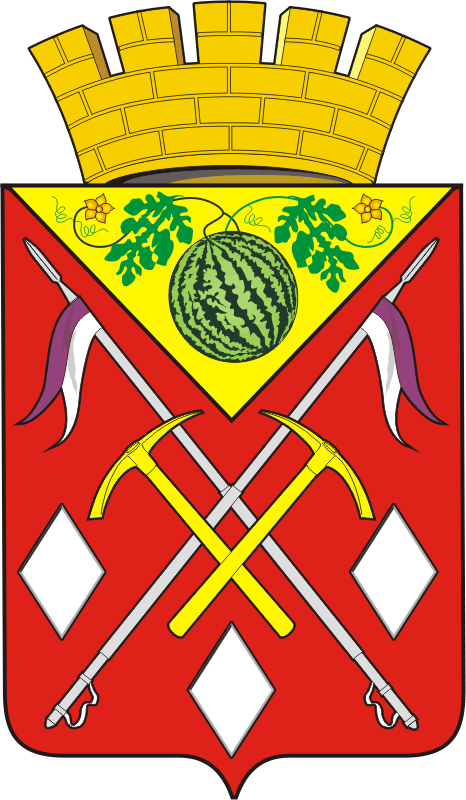 АДМИНИСТРАЦИЯМУНИЦИПАЛЬНОГО ОБРАЗОВАНИЯСОЛЬ-ИЛЕЦКИЙ ГОРОДСКОЙ ОКРУГОРЕНБУРГСКОЙ ОБЛАСТИПОСТАНОВЛЕНИЕ27.02.2019  № 456-п